Stagione Sportiva 2022/2023Comunicato Ufficiale N° 44 del 05/10/2022SOMMARIOSOMMARIO	1COMUNICAZIONI DELLA F.I.G.C.	1COMUNICAZIONI DELLA L.N.D.	1COMUNICAZIONI DEL COMITATO REGIONALE	1Modifiche al programma gare del 09/10/2022	5Modifiche al programma gare del 23/10/2022	5NOTIZIE SU ATTIVITÀ AGONISTICA	5COMUNICAZIONI DELLA F.I.G.C.COMUNICAZIONI DELLA L.N.D.C.U. n. 92 del 03.10.2022 L.N.D.Si pubblica il C.U. n. 92 della L.N.D.contenente i nominatii delle Società e dei Dirigenti della L.N.D. e del Settore per l’Attività Giovanile e Scolastica, insigniti delle Benemerenze assegnate nel corso della cerimonia svoltasi a Fiumicino (RM) il 1° ottobre 2022..COMUNICAZIONI DEL COMITATO REGIONALEVARIAZIONI AL CALENDARIOCAMPIONATO ECCELLENZALa SSDARL CALCIO ATLETICO ASCOLI disputerà le gare interne, a prtire dalla 6^ di andata, con inizio alle ore 14,30 (domenica)COPPA MARCHE ECCELLENZA FEMMINILESi allega al presente Comunicato Ufficiale il calendario relativo alla manifestazione in epigrafe 2022/2023.Come già pubblicato in precedenza, per determinare la vincente verrà disputata la gara di finale che vedrà impegnate la prima e la seconda classificata. Luogo e data di effettuazione verranno stabiliti in seguito.ANNULLAMENTO TESSERAMENTI ANNUALIViste le richieste di annullamento presentate dagli esercenti attività genitoriale ed il consenso delle società di appartenenza, considerato che non è ancora iniziata l’attività riservata alle categorie di appartenenza, si procede all’annullamento dei seguenti tesseramenti annuali ai sensi delle vigenti disposizioni federali:GRAZIAPLENA LEONARDO  	nato 29.07.2010	ASCOLI CALCIO 1898 FC SPASCADENZA RATASi ricorda che sabato 15.10.2022 scade la 2^ rata relativa all’iscrizione ai Campionati 2021/2022.ELENCHI GRUPPI SQUADRACon riferimento a quanto pubblicato in merito nel CU n. 27 dell’08.09.2022 si comunica che, a tutt’oggi, ci sono Società che non hanno inviato l’elenco del gruppo squadra, che si ricorda, doveva pervenire al Comitato Regionale Marche entro il 14.09.2022..Si riporta quanto scritto nel citato CU  e si sollecita chi non ha ancora provveduto. Ogni società deve trasmettere a mezzo PEC (marche@pec.figcmarche.it) al Comitato Regionale Marche e alla Delegazione provinciale per i campionati di competenza entro mercoledì 14.09.2022 l’elenco del gruppo squadra, sottoscritto dal Presidente/Rappresentante Legale utilizzando l’apposito modulo. Detto elenco potrà essere composto da un massimo di 30 soggetti rientranti nella categoria calciatori/trici, con possibilità di modificarlo nel corso della stagione tramite le medesime modalità.COMMISSARI DI CAMPOSi riporta di seguito l’elenco dei Commissari di Campo in organico presso il Comitato Regionale Marche per la stagione sportiva 2022/2023:AVI ALBERTOBOLLANTE ADALGISOCONTIGIANI SILVANOFLAGIELLO ANTIMOFRATONI DOMENICOMENGUCCI FRANCOPOMPEI POENTINI GILBERTORICCIARINI DONATOSTRACQUADANIO MARCOAUTORIZZAZIONE EX ART. 34/3 N.O.I.F.Vista la certificazione presentata in conformità all’art. 34/3 delle N.O.I.F. si concede l’autorizzazione prevista al compimento del 14° anno di età per le calciatrici e al 15° anno di età per i calciatori ai  seguenti calciatori:TASSI ANTONIO    	nato 20.08.2007	A.S.D. DAMIANI E GATTI ASCOLI	DISPOSIZIONI PER MINUTO DI RACCOGLIMENTO E LUTTO AL BRACCIOSi ribadisce che la L.N.D. in data 21.09.2021 ha emanato la circolare n. 33 contenente le disposizioni relative al rilascio di autorizzazioni per l’effettuazione, prima dell’inizio delle gare, di eventuali minuti di raccoglimento, nonché per l’apposizione di fascia per il lutto al braccio.Si riassumono le disposizioni che devono essere tassativamente rispettate:la richiesta deve essere inviata al Comitato Regionale Marche, all’indirizzo mail crlnd.marche01@figc.it, sottoscritta dal Presidente della Società o da chi ne fa le veci; nella richiesta deve essere indicato il nome del defunto ed il ruolo rivestito in seno alla Società (Dirigente, Tecnico, Calciatore etc.) e che sia stato espressione di giusti valori sportivi, etici e morali;la richiesta, munita del parere del Comitato Regionale, sarà inoltrata alla Lega Nazionale Dilettanti per l’autorizzazione; il provvedimento di autorizzazione sarà portato a conoscenza, tramite il Comitato Regionale all’arbitro della gara in cui verrà osservato il minuto di raccoglimento e/o l’apposizione di lutto al braccio.Si evidenzia che richieste inviate nell’imminenza della gara (nelle giornate di sabato e/o domenica) non potranno essere prese in considerazione non essendoci il tempo materiale per accedere all’autorizzazione. CONVOCAZIONI CENTRO FEDERALE TERRITORIALE  URBINOIl Coordinatore Federale Regionale del Settore Giovanile e Scolastico Floriano MARZIALI con riferimento all’attività del Centro Federale Territoriale Urbino comunica l’elenco dei convocati per il giorno Lunedì 10/10/2022 presso lo Stadio “Montefeltro” di Urbino, Via dell’Annunziata . CATEGORIA UNDER 13: ore  15:15CATEGORIA UNDER 14: ore 15:15I calciatori/calciatrici convocati dovranno presentarsi puntuali e muniti del kit personale di giuoco, oltre a parastinchi, certificato di idoneità per l’attività agonistica, un paio di scarpe ginniche e un paio di scarpe da calcio.Per qualsiasi comunicazione contattare :  Responsabile Organizzativo C.F.T.:  SAURO SAUDELLI - 333 4262751Responsabile Tecnico C.F.T.: MARINELLI MATTEO – 329 9716636e-mail: marche.sgs@figc.it -base.marchesgs@figc.it- cft.marchesgs@figc.it		 	 In caso di indisponibilità motivata dei calciatori convocati, le Società devono darne immediata comunicazione contattando il Responsabile Tecnico e/o il Responsabile Organizzativo C.F.T., inviando la relativa certificazione per l’assenza. La seduta di allenamento si svolgerà presso il Centro Federale Territoriale nel pieno rispetto delle normative in vigore, indicazioni generali finalizzate al contenimento dell’emergenza COVID-19. Per le convocazioni cui sopra, valgono le indicazioni generali emanate dalla FIGC con il protocollo datato 6 luglio 2022 versione 1 per la pianificazione, l'organizzazione e la gestione delle attività dilettantistiche e giovanili per la Stagione Sportiva 2022/2023- allenamenti, attività pre-gara e gare di tutte le categorie agonistiche e di base, di livello Nazionale-Regionale e Provinciale, non direttamente disciplinato da altro protocollo FIGC.STAFFResponsabile Organizzativo Regionale C.F.T.                             Floriano MarzialiResponsabile Organizzativo C.F.T.                                              Sauro SaudelliResponsabile Tecnico Regionale C.F.T.:                                      Massimo SchenaResponsabile Tecnico CFT                                                           Matteo MarinelliIstruttore Under 13-14 F:                                                               Mattia MauriIstruttore Under 14 M:                                                                   Sisti AndreaIstruttore Under 13 M:                                                                   Matteo RovinelliPreparatore dei portieri:                                                                Riccardo Broccoli Preparatore Atletico                                                                      Daniele De GabrieleOperatore Sanitario                                                                       Elvezio CostantiniFisioterapista:                                                                                Carlotta Scattolari                                                                            Psicologo:                                                                                      Angelo VicelliSi ringraziano le Società per la collaborazione offerta e si porgono cordiali saluti.Modifiche al programma gare del 09/10/2022CAMPIONATO JUNIORES UNDER 19 REGIONALELa gara URBANIA CALCIO/CAGLIESE CALCIO viene disputata sul Campo Comunale Principale di Urbania.. Visti gli accordi societari intervenuti la gara ATLETICO AZZURRA COLLI/CASTEL DI LAMA del 08.10.2022 è posticipata a lunedì 10.10.2022 ore 18,00.Visti gli accordi societari intervenuti la gara MONTERUBBIANESE/SANGIUSTESE M.G. è posticipata a lunedì 10.10.2022 ore 16,30 e disputata sul campo sportivo “Angelo Mariotti” di Monterubbiano, c.da Fonterrante.   Visti gli accordi societari intervenuti la gara MONTICELLI CALCIO S.R.L./GROTTAMMARE C. 1899 ARL avrà inizio alle ore 15,00.   Modifiche al programma gare del 23/10/2022CAMPIONATO ECCELLENZACausa indisponibilità campo per gara di categoria superiore la gara S.S. MACERATESE 1922/ATLETICO AZZURRA COLLI è anticipata a sabato 22.10.2022 ore 15,00.NOTIZIE SU ATTIVITÀ AGONISTICAECCELLENZARISULTATIRISULTATI UFFICIALI GARE DEL 02/10/2022Si trascrivono qui di seguito i risultati ufficiali delle gare disputateGIUDICE SPORTIVOIl Giudice Sportivo Avv. Agnese Lazzaretti, con l'assistena del segretario Angelo Castellana, nella seduta del 05/10/2022, ha adottato le decisioni che di seguito integralmente si riportano:GARE DEL 2/10/2022 PROVVEDIMENTI DISCIPLINARI In base alle risultanze degli atti ufficiali sono state deliberate le seguenti sanzioni disciplinari. DIRIGENTI AMMONIZIONE (I INFR) ALLENATORI AMMONIZIONE (II INFR) CALCIATORI ESPULSI SQUALIFICA PER UNA GARA EFFETTIVA CALCIATORI NON ESPULSI AMMONIZIONE CON DIFFIDA (IV INFR) AMMONIZIONE (III INFR) AMMONIZIONE (II INFR) AMMONIZIONE (I INFR) PROMOZIONERISULTATIRISULTATI UFFICIALI GARE DEL 01/10/2022Si trascrivono qui di seguito i risultati ufficiali delle gare disputateGIUDICE SPORTIVOIl Giudice Sportivo Avv. Agnese Lazzaretti, con l'assistena del segretario Angelo Castellana, nella seduta del 05/10/2022, ha adottato le decisioni che di seguito integralmente si riportano:GARE DEL 1/10/2022 PROVVEDIMENTI DISCIPLINARI In base alle risultanze degli atti ufficiali sono state deliberate le seguenti sanzioni disciplinari. DIRIGENTI INIBIZIONE A SVOLGERE OGNI ATTIVITA' FINO AL 19/10/2022 Per comportamento irriguardoso nei confronti dell'arbitro AMMONIZIONE (III INFR) AMMONIZIONE (I INFR) MASSAGGIATORI AMMONIZIONE (I INFR) ALLENATORI SQUALIFICA FINO AL 19/10/2022 Per comportamento non regolamentare AMMONIZIONE (II INFR) AMMONIZIONE (I INFR) CALCIATORI ESPULSI SQUALIFICA PER DUE GARE EFFETTIVE SQUALIFICA PER UNA GARA EFFETTIVA CALCIATORI NON ESPULSI AMMONIZIONE (III INFR) AMMONIZIONE (II INFR) AMMONIZIONE (I INFR) GARE DEL 2/10/2022 PROVVEDIMENTI DISCIPLINARI In base alle risultanze degli atti ufficiali sono state deliberate le seguenti sanzioni disciplinari. CALCIATORI NON ESPULSI AMMONIZIONE (II INFR) AMMONIZIONE (I INFR) PRIMA CATEGORIARISULTATIRISULTATI UFFICIALI GARE DEL 01/10/2022Si trascrivono qui di seguito i risultati ufficiali delle gare disputateGIUDICE SPORTIVOIl Giudice Sportivo Avv. Agnese Lazzaretti, con l'assistena del segretario Angelo Castellana, nella seduta del 05/10/2022, ha adottato le decisioni che di seguito integralmente si riportano:GARE DEL 1/10/2022 PROVVEDIMENTI DISCIPLINARI In base alle risultanze degli atti ufficiali sono state deliberate le seguenti sanzioni disciplinari. DIRIGENTI AMMONIZIONE (I INFR) ALLENATORI SQUALIFICA FINO AL 12/10/2022 Per somma di ammonizioni AMMONIZIONE (I INFR) CALCIATORI ESPULSI SQUALIFICA PER DUE GARE EFFETTIVE SQUALIFICA PER UNA GARA EFFETTIVA CALCIATORI NON ESPULSI AMMONIZIONE (II INFR) AMMONIZIONE (I INFR) GARE DEL 2/10/2022 PROVVEDIMENTI DISCIPLINARI In base alle risultanze degli atti ufficiali sono state deliberate le seguenti sanzioni disciplinari. ALLENATORI SQUALIFICA FINO AL 12/10/2022 Per proteste CALCIATORI ESPULSI SQUALIFICA PER UNA GARA EFFETTIVA CALCIATORI NON ESPULSI AMMONIZIONE (II INFR) AMMONIZIONE (I INFR) JUNIORES UNDER 19 REGIONALERISULTATIRISULTATI UFFICIALI GARE DEL 01/10/2022Si trascrivono qui di seguito i risultati ufficiali delle gare disputateGIUDICE SPORTIVOIl Giudice Sportivo Avv. Agnese Lazzaretti, con l'assistena del segretario Angelo Castellana, nella seduta del 05/10/2022, ha adottato le decisioni che di seguito integralmente si riportano:GARE DEL 24/ 9/2022 DECISIONI DEL GIUDICE SPORTIVO Gara del 24/ 9/2022 AURORA TREIA - CLUENTINA CALCIO 
A scioglimento della riserva di cui al CU 39 CRD del 28.09.2022, esaminato il ricorso introitato dalla società ASD Cluentina Calcio, con il quale la stessa ricorre per presunta violazione dell'art. 74 NOIF, relativo alle modalità di sostituzione dei calciatori, nella gara Aurora Treia - ASD Cluentina Calcio del 25.09.2022. Accertato che il ricorso summenzionato non risulta sottoscritto dal soggetto legittimato a proporlo, in violazione di quanto disposto dall'art. 49 CGS, lo stesso risulta inammissibile. PQM Si decide - Di dichiarare inammissibile il ricorso per vizio di procedibilità; - Di omologare il risultato conseguito sul campo AURORA TREIA 3 – CLUENTINA CALCIO 0;- Di introitare il relativo contributo GARE DEL 1/10/2022 DECISIONI DEL GIUDICE SPORTIVO Gara del 1/10/2022 LMV URBINO CALCIO - S.ORSO 1980 
Rilevato dal referto arbitrale che al 25esimo minuto del secondo tempo il calciatore Ceccarini Matteo, della società LMV Urbino Calcio, veniva sanzionato con espulsione. Esperiti i necessari accertamenti è emerso che il ridetto calciatore non risulta tesserato con la suddetta Società e che pertanto lo stesso ha partecipato alla gara in posizioneirregolare. PQM Si decide - di sanzionare la società LMV Urbino Calcio con la punizione sportiva della perdita della gara con il risultato di LMV Urbino Calcio 0 - S.Orso 1980 3. - di inibire sino al 26.10.2022 il dirigente accompagnatore della società LMV Urbino Calcio, si Bonci Francesco.. GARE DEL 2/10/2022 DECISIONI DEL GIUDICE SPORTIVO Gara del 2/10/2022 CASTEL DI LAMA - ATL. CALCIO P.S. ELPIDIO 
Rilevato dal referto arbitrale che al 21esimo minuto del primo tempo il calciatore Baldassarini Daniel, della società ASD Catel Di Lama veniva sanzionato con ammonizione. Esperiti i necessari accertamenti èemerso che il ridetto calciatore non risulta tesserato con la suddetta Società e che pertanto lo stesso ha partecipato alla gara in posizioneirregolare. PQM Si decide - di sanzionare la società ASD Castel di Lama con la punizione sportiva della perdita della gara con il risultato di ASD Castel di lama 0 - Atletico calcio P.S. Elpidio 3 - di inibire sino al 26.10.2022 il dirigente accompagnatore della società ASD Castel Di Lama Sig. Morganti Mara GARE DEL 1/10/2022 PROVVEDIMENTI DISCIPLINARI In base alle risultanze degli atti ufficiali sono state deliberate le seguenti sanzioni disciplinari. SOCIETA' PERDITA DELLA GARA: LMV URBINO CALCIO 
ved. delibera AMMENDA Euro 80,00 SS OLIMPIA OSTRA VETERE 
Per aver, alcuni propri sostenitori, durante la gara, rivolto all'indirizzo dell'arbitro espressioni irriguardose 
Euro 50,00 FORSEMPRONESE 1949 SD.ARL 
Per aver, la propria tifoseria, durante il secondo tempo, rivolto espressioni offensive nei confronti della tifoseria avversaria. 
Euro 50,00 URBANIA CALCIO 
Per aver, la propria tifoseria, durante il secondo tempo, rivolto espressioni offensive nei confronti della tifoseria avversaria. DIRIGENTI INIBIZIONE A SVOLGERE OGNI ATTIVITA' FINO AL 26/10/2022 ved. delibera Per comportamento gravemente irriguardoso nei confronti della panchina avversaria INIBIZIONE A SVOLGERE OGNI ATTIVITA' FINO AL 12/10/2022 Per proteste Per proteste Per proteste ALLENATORI SQUALIFICA FINO AL 2/11/2022 Per comportamento gravemente irriguardoso nei confronti dei componenti della panchina avversaria, e per aver rivolto all'indirizzo dell'arbitro espressione irriguardosa, ritardando inoltre l'uscita dal terreno di gioco. AMMONIZIONE (II INFR) AMMONIZIONE (I INFR) CALCIATORI ESPULSI SQUALIFICA PER DUE GARE EFFETTIVE SQUALIFICA PER UNA GARA EFFETTIVA CALCIATORI NON ESPULSI AMMONIZIONE (II INFR) AMMONIZIONE (I INFR) GARE DEL 2/10/2022 PROVVEDIMENTI DISCIPLINARI In base alle risultanze degli atti ufficiali sono state deliberate le seguenti sanzioni disciplinari. SOCIETA' PERDITA DELLA GARA: CASTEL DI LAMA 
vedi delibera AMMENDA Euro 500,00 MARINA CALCIO 
Per essere la propria tifoseria, venuta alle vie di fatto con la tifoseria avversaria, contravvenendo così alle norme antiviolenza attualmente in vigore. E per non aver impedito l'ingresso delle due tifoserie all'interno del terreno di gioco. 
Euro 300,00 FILOTTRANESE A.S.D. 
Per essere, la propria tifoseria, venuta alle vie di fatto con la tifoseria avversaria, contravvenendo così alle norme antiviolenza attualmente in vigore. DIRIGENTI INIBIZIONE A SVOLGERE OGNI ATTIVITA' FINO AL 26/10/2022 vedi delibera CALCIATORI ESPULSI SQUALIFICA PER TRE GARE EFFETTIVE Espulso per condotta violenta nei confronti di un calciatore avversario, uscendo dal terreno di gioco, il suddetto calciatore reitera in tale condotta che si concretizza in un contatto fisico con il giocatore avversario. Espulso per condotta violenta, uscendo dal terreno di gioco reitera in tale atteggiamento che si concretizza in un contatto fisico con il giocatore avversario. SQUALIFICA PER UNA GARA EFFETTIVA CALCIATORI NON ESPULSI AMMONIZIONE (II INFR) AMMONIZIONE (I INFR) GARE DEL 3/10/2022 PROVVEDIMENTI DISCIPLINARI In base alle risultanze degli atti ufficiali sono state deliberate le seguenti sanzioni disciplinari. CALCIATORI NON ESPULSI AMMONIZIONE (I INFR) 		IL SEGRETARIO				IL GIUDICE SPORTIVO                        F.to Angelo Castellana				   F.to Agnese LazzarettiPROGRAMMA GAREPROSSIMI TURNIECCELLENZAGIRONE A - 5 GiornataPROMOZIONEGIRONE A - 5 GiornataGIRONE A - 2 GiornataGIRONE B - 5 GiornataPRIMA CATEGORIAGIRONE A - 3 GiornataGIRONE B - 3 GiornataGIRONE C - 3 GiornataGIRONE D - 3 GiornataJUNIORES UNDER 19 REGIONALEGIRONE A - 3 GiornataGIRONE B - 3 GiornataGIRONE B - 1 GiornataGIRONE C - 3 GiornataGIRONE D - 3 GiornataORARIO UFFICIL’orario di apertura degli uffici del Comitato Regionale Marche è il seguente:E’ attivo durante i suddetti orari, salvo assenza degli addetti, anche il servizio telefonico ai seguenti numeri:Ufficio Segreteria		071/28560404Ufficio Amministrazione	071/28560322 Ufficio Tesseramento 	071/28560408 Ufficio Emissione Tessere	071/28560401Le ammende irrogate con il presente comunicato dovranno pervenire a questo Comitato entro e non oltre il 17/10/2022.Pubblicato in Ancona ed affisso all’albo del C.R. M. il 05/10/2022.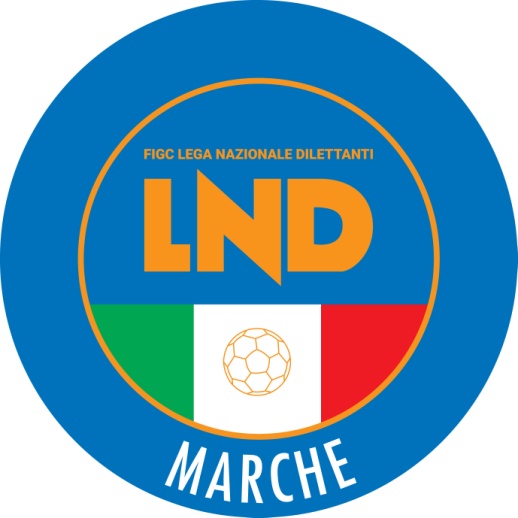 Federazione Italiana Giuoco CalcioLega Nazionale DilettantiCOMITATO REGIONALE MARCHEVia Schiavoni, snc - 60131 ANCONACENTRALINO: 071 285601 - FAX: 071 28560403sito internet: www.figcmarche.it                         e-mail: crlnd.marche01@figc.itpec: marche@pec.figcmarche.itNR.COGNOMENOMEDATA NASCITASOCIETA’1ALESILEONE11/01/2010FORSEMPRONESE2BARBARESI GIOVANNI03/03/2010ARZILLA CALCIO3BARTOLUCCIGIACOMO06/02/2010VILLA SAN MARTINO4BUCCHINIFEDERICO28/07/2010FORSEMPRONESE5CANUCOLIMATTEO31/12/20010FORSEMPRONESE6CARBONI FRANCESCO27/01/2010CSI DELFINO FANO7CUTRIALESSANDRO27/09/2010CARISSIMI8GARCIAALESSIO06/09/2010CARISSIMI9GENNARILEONARDO10/02/2010VILLA SAN MARTINO10GRATIANDREA19/01/2010VILLA SAN MARTINO11IACOMINODOMENICO14/12/2010K SPORT MONTECCHIO12LENAMICHELE29/01/2010K SPORT MONTECCHIO13MERCATELLI ANDREA09/03/2010GIOVANE SANT’ORSO14NATALONIFRANCESCO17/01/2010CSI DELFINO FANO15PASCUCCIDIEGO MATTIA12/10/2010CSI DELFINO FANO16PETRUZZELLIGABRIELE25/12/2010VILLA SAN MARTINO17PUNZOCRISTIAN10/06/2010K SPORT MONTECCHIO18RUGGIERIMARIO11/05/2010GIOVANE SANT’ORSO19ULIVA ENEA02/01/2010GIOVANE SANT’ORSO20VENERANDIGIULIO20/10/2010K SPORT MONTECCHIONR.COGNOMENOMEDATA NASCITASOCIETA’1ABRUGIATOALESSANDRO02/11/2009VILLA SAN MARTINO2BALLARININICOLA11/02/2009GABICCE GRADARA3BELLUCCISIMONE25/07/2009K SPORT MONTECCHIO4BERTININICOLAS09/03/2009ACCADEMIA GRANATA5BIAGIONILUDOVICO12/05/2009CSI DELFINO FANO6BORGOGELLIMATTIA18/09/2009REAL METAURO7BRUSCAGLIAMARCO05/05/2009VADESE8FASOLIALESSANDRO30/07/2009CSI DELFINO FANO9FOSCARANIERO12/02/2009GABICCE GRADARA10MAIDANIROMEO02/08/2009URBANIA11MARSILIJONATAN09/06/2009URBANIA12MORETTIGIANMARCO18/02/2009VILLA SAN MARTINO13MOSCIATTIELIA15/06/2009ARZILLA14MURRIZIIVAN10/03/2009K SPORT MONTECCHIO15PERACCHIAGREGORIO28/09/2009URBANIA16PETRUZZIDANIELE05/08/2009VILLA SAN MARTINO17RUGGERIASCANIO27/01/2009URBANIA18SISTAMATTIA18/08/2009K SPORT MONTECCHIO19TORINOSIMONE17/11/2009K SPORT MONTECCHIO20UGOLINIMATTIA11/08/2009FERMIGNANOPIERPAOLI SERGIO(CASTELFIDARDO) MOBILI ROBERTO(OSIMANA) MARKIEWICZ KONRAD KACPER(CASTELFIDARDO) DEL SANTE STEFANO(FORSEMPRONESE 1949 SD.ARL) MARTEDI MATTIA(JESI) MOSCA GABRIELE(S.S. MACERATESE 1922) STRANO EMANUELE(S.S. MACERATESE 1922) MASSINI TOMMASO(S.S. MACERATESE 1922) BRACONI LORENZO(CASTELFIDARDO) PETRUCCI ANDREA(ATLETICO AZZURRA COLLI) LANZA RUGGIERO(CALCIO ATLETICO ASCOLI) VECHIARELLO ALEJO MARCO(CALCIO ATLETICO ASCOLI) BUCCHI GIOVANNI(FORSEMPRONESE 1949 SD.ARL) CONTI MASSIMO(FORSEMPRONESE 1949 SD.ARL) URSO NICCOLO(FORSEMPRONESE 1949 SD.ARL) GIOVANNINI LUCA(JESI) LAZZARINI MATTIA(MARINA CALCIO) VINACRI FILIPPO(MARINA CALCIO) PALMUCCI MATTEO(MONTEFANO CALCIO A R.L.) BAMBOZZI LORENZO(OSIMANA) CALVIGIONI CHRISTIAN(OSIMANA) FERMANI RICCARDO(OSIMANA) MAGLIULO MATTEO(ATL. CALCIO P.S. ELPIDIO) CASTELLETTI ANDREA(ATLETICO AZZURRA COLLI) ANDREANI FEDERICO(ATLETICO GALLO) DI MATTEO NICOLO(CALCIO ATLETICO ASCOLI) MARINI EDOARDO(CALCIO ATLETICO ASCOLI) DAVID SIMONE(CASTELFIDARDO) FERMANI NICHOLAS(CASTELFIDARDO) GIRI LEONARDO(CHIESANUOVA A.S.D.) PASQUI ANDREA(CHIESANUOVA A.S.D.) BARILARO AURELIO(FABRIANO CERRETO) GAROFOLI MANUEL(JESI) GRILLO FRANCO EZEQUIEL(JESI) CENERINI ANDREA PIO(LMV URBINO CALCIO) MAGNANI FILIPPO(LMV URBINO CALCIO) MONACO MICHELANGELO(MONTEFANO CALCIO A R.L.) GUERCIO LORENZO(OSIMANA) CASIMIRRI ANDREA(S.S. MACERATESE 1922) MARINO NICOLAS(S.S. MACERATESE 1922) TORTELLI PAOLO(S.S. MACERATESE 1922) MERZOUG ABD RAHMAN(SANGIUSTESE M.G.) FABBRETTI ANDREA(MOIE VALLESINA A.S.D.) ROSSI ADOLFO(CALCIO CORRIDONIA) FRATICELLI DIEGO(AURORA TREIA) BETONICA ROBERTO(FERMIGNANESE) VAGNI DANNY(CALCIO CORRIDONIA) FENUCCI GIANLUCA(OSIMOSTAZIONE C.D.) TEODORI MARCO(FERMIGNANESE) CICCHITTI CLAUDIO(FUTURA 96) FULGINI PIERANGELO(S.ORSO 1980) STACCHIOTTI GIOVANNI(PASSATEMPESE) SIMONCINI GIANLUCA(VALFOGLIA) COSTANTINI FILIPPO(MOIE VALLESINA A.S.D.) CLEMENTI ANDREA(OLIMPIA) BADIALI MARCO(AURORA TREIA) GENTILE LEONARDO(FUTURA 96) FERRETTI ALESSANDRO(MATELICA CALCIO 1921 ASD) GREGORINI GIAN MARCO(MOIE VALLESINA A.S.D.) SAMPAOLESI YURI(OSIMOSTAZIONE C.D.) CATENA FEDERICO(PASSATEMPESE) CUCCU RICCARDO(TRODICA) GALLOTTI GIOVANNI(VALFOGLIA) PANICHELLI PABLO CESAR(AURORA TREIA) MENCHINI FABIO(CASTEL DI LAMA) STRUPSCEKI ALEXANDER(CIVITANOVESE CALCIO) MENGHINI MARCO(CLUENTINA CALCIO) CARBONI ALESSANDRO(GROTTAMMARE C. 1899 ARL) MASSI JACOPO(GROTTAMMARE C. 1899 ARL) CARBONI NICOLO(MOIE VALLESINA A.S.D.) FINUCCI ENRICO(MONTURANO CALCIO) GYABAA DOUGLAS KWAME(OSIMOSTAZIONE C.D.) RINALDI LEONARDO(OSIMOSTAZIONE C.D.) BERGAMINI ROBERTO(PALMENSE SSDARL) CESETTI LEONARDO(PALMENSE SSDARL) SMERILLI NICOLA(PALMENSE SSDARL) CONSERVA LORENZO(PASSATEMPESE) STORTONI GIANLUCA(PASSATEMPESE) POLIDORI NICOLA(PORTUALI CALCIO ANCONA) CIARAMITARO LUCA(TRODICA) FRINCONI ALESSANDRO(TRODICA) BACCARINI LORENZO(VIGOR CASTELFIDARDO-O ASD) MATTIOLI VALERIO(ATLETICO MONDOLFOMAROTTA) CERQUETELLA ROBERTO(CALCIO CORRIDONIA) KECI DANILO(CALCIO CORRIDONIA) CALVARESI DANIELE(CASTEL DI LAMA) DI SILVESTRE FABIO(CASTEL DI LAMA) FELICIONI NICHOLAS(CASTEL DI LAMA) POMPEI PARIDE(CASTEL DI LAMA) GORI CHRISTIAN(FERMIGNANESE) CAPIATO NICOLA(FUTURA 96) PISTELLI NICO(FUTURA 96) BARCHIESI LUDOVICO(ILARIO LORENZINI) CONTI DAVIDE(ILARIO LORENZINI) ILARI MATTEO(MATELICA CALCIO 1921 ASD) ISIDORI SAMUELE(MONTURANO CALCIO) MUZI MARCO(MONTURANO CALCIO) BONVINI ALBERTO(OLIMPIA) NDIOUR PAPA ABDOULAYE(PALMENSE SSDARL) SALVATORI LORENZO(PALMENSE SSDARL) SIMONCINI TOMMASO(PASSATEMPESE) MORBIDONI DIEGO(PORTUALI CALCIO ANCONA) OCCHIODORO ANDREA(PORTUALI CALCIO ANCONA) SANTONI ELIA(PORTUALI CALCIO ANCONA) PASINI FILIPPO(S.ORSO 1980) BRACCIONI LUCA(URBANIA CALCIO) FRANCIOSI SIMONE(VALFOGLIA) ALTOBELLO FRANCESCO(VIGOR CASTELFIDARDO-O ASD) ANGELINI MATTEO(VILLA S.MARTINO) PAOLI THOMAS(VILLA S.MARTINO) PEDINI PIETRO(VILLA S.MARTINO) PRODAN ALEXANDRU(VILLA S.MARTINO) SANCHINI ANDREA(VILLA S.MARTINO) MAZZARI TOMMASO(K SPORT MONTECCHIO) PIERALISI TOMMASO(BIAGIO NAZZARO) TERRANOVA MATTIA(BIAGIO NAZZARO) FERRI FEDERICO(K SPORT MONTECCHIO) FONTANA LUIGI(K SPORT MONTECCHIO) DELLA BETTA MASSIMO(OSTERIA NUOVA) CIABATTONI BENITO(REAL EAGLES VIRTUS PAGLIA) ROVINELLI NICOLA(TAVERNELLE) CARLETTI LUCA(VISMARA 2008) CARUCCI FABIO(FOLGORE CASTELRAIMONDO) SALVI ANDREA(FALCO ACQUALAGNA) TIZZONI RICCARDO(LABOR 1950) FONDATI GIULIANO(PORTORECANATI A.S.D.) PIETRELLI SIMONE(SSD MONSERRA 1996 SRL) GIANSANTE JHONNY(CASTIGNANO A.S.D.) GRAMAZIO SAMUELE(MONTEMARCIANO) DURAZZI RICCARDO(PORTORECANATI A.S.D.) CORRADETTI MATTEO(VALTESINO A.S.D.) MANDOZZI MARCO(VALTESINO A.S.D.) COMPAGNUCCI FRANCESCO(CINGOLANA SAN FRANCESCO) PAGLIALUNGA MATTEO(FERMO SSD ARL) PALAZZO LEONARDO(LORETO A.D.) CONTUCCI ALESSANDRO(MERCATELLESE) ROCCO MARCO(REAL ALTOFOGLIA) CONTE ALESSANDRO(STAFFOLO) CASTELLI ALEX(CALDAROLA G.N.C.) CICCONI FRANCESCO(CALDAROLA G.N.C.) FRANCUCCI MATTEO(CAMERINO CALCIO) MUSUMECI NICOLO(CASTELBELLINO CALCIO) GIUDICI FABIO CARLO(CASTELLEONESE) MASCITTI MATTEO(CENTOBUCHI 1972 MP) PERONI MATTEO(CENTOBUCHI 1972 MP) TRAWALLY MUSTAPHA(CENTOBUCHI 1972 MP) PAPILI LORENZO(CHIARAVALLE) TOMASSONI CLAUDIO(CINGOLANA SAN FRANCESCO) BARTOLONI TOMMASO(COLLE 2006) PJETRI ENEO(COLLE 2006) LAMBERTUCCI DANIELE(CSKA AMATORI CORRIDONIA) ZAHRAOUI NABIL(CUPRENSE 1933) DEL MEDICO MARCO(ELFA TOLENTINO) PALLOTTA DANIELE(ESANATOGLIA) ANGRADI FILIPPO(FALCO ACQUALAGNA) LASKU LORIS(FOLGORE CASTELRAIMONDO) BEJTJA KLAUDIO(FOOTBALLCLUBREAL MONTALTO) SILVESTRI MIRKO(FOOTBALLCLUBREAL MONTALTO) BRAHIMI DANIELE(LORETO A.D.) PIGLIACAMPO LORENZO(LORETO A.D.) TUNNERA MICHELE(MONTEMARCIANO) GIULIANI ENRICO(NUOVA REAL METAURO) FUNARI MATTIA(OFFIDA A.S.D.) FUNARI STEFANO(ORSINI MONTICELLI CALCIO) SPINA GABRIEL FERNAND(PESARO CALCIO) PETRINI MARCO(PORTORECANATI A.S.D.) KUINXHIU GENTJAN(SANGIORGESE 1922) SILVESTRI MATTEO(SANTA MARIA TRUENTINA CDL) PAOLUZZI PAOLO(SASSOFERRATO GENGA) BUCARELLI ANDREA(SETTEMPEDA A.S.D.) SALCICCIA MATTEO(UNIONE CALCIO PERGOLESE) PIETRELLA MICHELE(URBIS SALVIA A.S.D.) BIONDI SIMONE(VIGOR MONTECOSARO CALCIO) VENTRESINI CARLO ALBERTO(VILLA MUSONE) CARBONARI MANUELE(APPIGNANESE) GAGLIARDINI NICOLA(APPIGNANESE) SALVATORI GIACOMO(ATHLETICO TAVULLIA) BLASI PIETRO(AUDAX CALCIO PIOBBICO) DI MUCCIO ILARIO(AUDAX CALCIO PIOBBICO) SILVESTRI ALEX(AUDAX CALCIO PIOBBICO) VALENTI GIANLUCA(AUDAX CALCIO PIOBBICO) ALOISI IVANO(AZZURRA SBT) GAETANI FILIPPO(AZZURRA SBT) MATTIOLI ALESSANDRO(AZZURRA SBT) VIRGILI ANDREA(AZZURRA SBT) MAZZIERI MATTIA(BORGO MINONNA) CAPPELLETTI MATTIA(CALDAROLA G.N.C.) DUCA DANIEL(CAMERINO CALCIO) GABRIELLI SIMONE(CAMERINO CALCIO) CECATI MICHELE(CASTELBELLINO CALCIO) BARTOLINI LEONARDO(CASTELFRETTESE A.S.D.) MARINI ERIK MARCO(CASTELFRETTESE A.S.D.) MAZZARINI TOMMASO(CASTELFRETTESE A.S.D.) ROCCHI LUCA(CASTELFRETTESE A.S.D.) BOMBAGIONI THOMAS(CASTELLEONESE) ERRADY RADOUANE(CASTELLEONESE) FATTORINI PIETRO(CASTELLEONESE) ANGELINI FRANCO(CASTIGNANO A.S.D.) CIMINA MARTINO(CASTIGNANO A.S.D.) FORTUNATI ALESSANDRO(CASTIGNANO A.S.D.) STRACCIA MASSIMO(CASTIGNANO A.S.D.) MARINANGELI ANDREA(CHIARAVALLE) PAPADOPOULOS MARCO(CHIARAVALLE) EVANGELISTI ENRICO(CINGOLANA SAN FRANCESCO) FRATONI TOMMASO(CINGOLANA SAN FRANCESCO) MARCHEGIANI GIOVANNI(CINGOLANA SAN FRANCESCO) MOSSOTTI PIETRO(CINGOLANA SAN FRANCESCO) TITTARELLI NICOLA(CINGOLANA SAN FRANCESCO) BALDONI MATTEO(COLLE 2006) JOBE SALIEU(COLLE 2006) TEREZIU MARZIO(COLLE 2006) LUZI FABIO(COMUNANZA) MARINI LEONARDO(COMUNANZA) TADDEI NAZARIO(COMUNANZA) CERVIGNI DANIELE(CSKA AMATORI CORRIDONIA) MOSCHETTA FRANCESCO(CSKA AMATORI CORRIDONIA) BELLANOVA ALESSANDRO(CUPRENSE 1933) ZAHRAOUI ISMAIL(CUPRENSE 1933) DI ROBERTO MARIO(ELFA TOLENTINO) CASTELLANO EMANUELE(ELPIDIENSE CASCINARE) CINESI GIACOMO(ELPIDIENSE CASCINARE) LEDDA GABRIELE(ELPIDIENSE CASCINARE) MARCACCIO PARIDE(ELPIDIENSE CASCINARE) BULDRINI OMAR(ESANATOGLIA) CORRENTI MICHELE(ESANATOGLIA) GJUCI BERSI(ESANATOGLIA) BARTOLI EMILIANO(FALCO ACQUALAGNA) GOBBI LUCA(FERMO SSD ARL) PIATTELLA FRANCESCO(FERMO SSD ARL) GRASSI LEONARDO(FILOTTRANESE A.S.D.) STRAPPINI ANDREA(FILOTTRANESE A.S.D.) LORI SIMONE(FOLGORE CASTELRAIMONDO) TAFA ALESSIO(FOLGORE CASTELRAIMONDO) CARBONI GIANMARCO(FOOTBALLCLUBREAL MONTALTO) VOLTATTORNI DANIELE(FOOTBALLCLUBREAL MONTALTO) BENIGNI RICCARDO(LABOR 1950) BURATTINI MARCO(LABOR 1950) MORRA LUCA(LABOR 1950) ORTOLANI RICCARDO(LABOR 1950) FONTANA MICHELE(LAURENTINA) FRANCESCANGELI MIRKO(LAURENTINA) SERAFINI STEFANO(LAURENTINA) ANGELETTI THOMAS(LORETO A.D.) MAGGI MATTEO(LORETO A.D.) SBREGA SAMUEL(MAIOR) TOMBARI FEDERICO(MAIOR) CRUCIANI DANIELE(MERCATELLESE) GREGORI SIMONE(MERCATELLESE) PASCALI FEDERICO(MONTEMARCIANO) BAH OUSMAN(MONTOTTONE GROTTESE ASD) POLINI SIMONE(MONTOTTONE GROTTESE ASD) COPA IMER(NUOVA REAL METAURO) PAGNONI GIOVANNI(NUOVA REAL METAURO) BENINI ANDREA(OFFIDA A.S.D.) MASSI FERNANDO MICHEL(OFFIDA A.S.D.) DI BARTOLOMEO SABATINO(ORSINI MONTICELLI CALCIO) PALATRONI MATTIA(ORSINI MONTICELLI CALCIO) VALENTE FEDERICO(ORSINI MONTICELLI CALCIO) VITELLI DAVIDE(ORSINI MONTICELLI CALCIO) BAFFIONI MICHELE(OSTERIA NUOVA) BALDINI FEDERICO(OSTERIA NUOVA) LEVA MATTEO(OSTERIA NUOVA) BOCCIOLETTI NICO(PESARO CALCIO) GIANDOMENICO MATTEO(PIANE MG) SILENZI CLAUDIO(PIANE MG) SIMONELLA ROBERTO(PIANE MG) HOXHA KRISTIAN(POL. LUNANO) AGOSTINELLI MATTEO(PORTORECANATI A.S.D.) BIBINI CRISTIAN(PORTORECANATI A.S.D.) PAGLIARINI MICHELE(PORTORECANATI A.S.D.) IOMMETTI RICCARDO(RAPAGNANO) PATERNOSTER ALESSIO(REAL ALTOFOGLIA) BALDARELLI FRANCESCO(REAL CAMERANESE) PRINCIPI ENRICO(REAL CAMERANESE) ROSSETTI MATTIA(REAL CAMERANESE) STOCCHI LEONARDO(REAL CAMERANESE) TADDEI FRANCESCO(REAL CAMERANESE) BRASILI FABIO(REAL EAGLES VIRTUS PAGLIA) GAGLIARDI MARCO(REAL EAGLES VIRTUS PAGLIA) GREGORI ARCANGELO(REAL EAGLES VIRTUS PAGLIA) TROILO NICOLA(SAMPAOLESE CALCIO) CHIAPPINI PAOLO(SANGIORGESE 1922) MARCELLI MARCO(SANGIORGESE 1922) RICCI LORENZO(SANGIORGESE 1922) ALESI SIMONE(SANTA MARIA TRUENTINA CDL) KONE MOUSSA(SANTA MARIA TRUENTINA CDL) DIOMANDE AHMED JUNIOR(SARNANO A.S.D.) GENTILI SAMUELE(SARNANO A.S.D.) SEBASTIANI MARCO(SARNANO A.S.D.) CHIOCCOLINI ALESSIO(SASSOFERRATO GENGA) RUIU JOELE(SASSOFERRATO GENGA) SILLA MIRKO(SETTEMPEDA A.S.D.) CARBINI NICOLA(SSD MONSERRA 1996 SRL) PICCININI ERIK(STAFFOLO) GAMBINI GIOVANNI(TAVERNELLE) ANASTASI NICOLO(UNIONE CALCIO PERGOLESE) BARTOLUCCI ANDREA(UNIONE CALCIO PERGOLESE) MARTORELLI EDOARDO(URBIS SALVIA A.S.D.) PIERISTE ANDREA(URBIS SALVIA A.S.D.) D ANGELO FABIO(VALTESINO A.S.D.) LUZI FRANCESCO(VALTESINO A.S.D.) MARONI PIER SIMONE(VALTESINO A.S.D.) PEPI ALESSANDRO(VIGOR MONTECOSARO CALCIO) GIAMPIERI MATTEO(VILLA MUSONE) CAPOMAGGI MARCO(VISMARA 2008) PARIS FILIPPO(VISMARA 2008) MARCHETTI MARCO(S.VENERANDA) ALBERTINI NICHOLAS(AVIS MONTECALVO) DODA STIVEN(MONTECOSARO) BAIOCCO SIMONE(MONTEMILONE POLLENZA) BORGIANI ROBERTO(AVIS MONTECALVO) CERETI MATTIA(AVIS MONTECALVO) LOBATI PIETRO(AVIS MONTECALVO) POLIDORI MATTEO(AVIS MONTECALVO) BASILI ALESSANDRO(MONTECOSARO) BELTRAMI ALESSANDRO(MONTECOSARO) BIAGIOLI DIEGO(MONTECOSARO) COPPINI AUGUSTO(MONTECOSARO) MARZIALI CLAUDIO(MONTECOSARO) ANGELINI EDOARDO(S.VENERANDA) BONCI FRANCESCO(LMV URBINO CALCIO) PALMUCCI EMANUELE(MONTEFANO CALCIO A R.L.) CARONI ALESSANDRO(FORSEMPRONESE 1949 SD.ARL) DE GIACOMI GUERRIERO(JESI) FIORILLO NICOLAS(PORTUALI CALCIO ANCONA) PROSPERI ANDREA(MONTEFANO CALCIO A R.L.) GIANNINI GIOVANNI(POTENZA PICENA) GRIOLI MICHELE(PORTORECANATI A.S.D.) PAPINI MARCO(MONTEFANO CALCIO A R.L.) SANSARO NICOLO(JESI) GUASCO MATTIA(OSIMANA) SINANAJ DANIELE(PALMENSE SSDARL) OSAMA RAMZY FOUAD RAMZY(PORTORECANATI A.S.D.) ACCIARRESI ANDREA(AURORA TREIA) STEFANINI ANDREA(FORSEMPRONESE 1949 SD.ARL) GENTILINI ELIA(LMV URBINO CALCIO) FIORAVANTI HOSANA(MONTICELLI CALCIO S.R.L.) TROTTI LEONARDO(MONTURANO CALCIO) BUFFALARI ANTONIO(PORTORECANATI A.S.D.) PAGLIUSO ALESSANDRO(POTENZA PICENA) ARCECI SAMUELE(S.ORSO 1980) ROSINI GIACOMO(SANGIUSTESE M.G.) DEMAJ LEONARDO(AURORA TREIA) MARROCCHI RICCARDO(AURORA TREIA) PROSPERI MATTEO(AURORA TREIA) DURANTE KEWIN(CAGLIESE CALCIO) ROMITELLI FRANCESCO(CAGLIESE CALCIO) BRAVI LORENZO(CHIESANUOVA A.S.D.) CRESCIMBENI MARCO(CHIESANUOVA A.S.D.) SILVI ANDREA(CHIESANUOVA A.S.D.) FRANCONI LORENZO(FABRIANO CERRETO) CARONI MATTIA(FORSEMPRONESE 1949 SD.ARL) VASSALLO GIULIANO(FORSEMPRONESE 1949 SD.ARL) DENTICE LUCA(JESI) SALVO NICOLA(JESI) SAMPAOLO MARTIN(JESI) BONCI ANDREA(LMV URBINO CALCIO) RICCIONI MIRKO(MATELICA CALCIO 1921 ASD) CAMILLONI SIMONE(MONTEFANO CALCIO A R.L.) CECCHINI LEONARDO(MONTEFANO CALCIO A R.L.) GIAMPAOLINI MANUEL(MONTEFANO CALCIO A R.L.) VOLPONI ALESSANDRO(MONTEFANO CALCIO A R.L.) GRELLI BIAGIO ANDREA(MONTICELLI CALCIO S.R.L.) FERRACUTI RICCARDO(MONTURANO CALCIO) MORETTI ROCCO(MONTURANO CALCIO) RASTELLI STEFANO(MONTURANO CALCIO) FANESI RICCARDO(OSIMANA) ORLANDINI LEONARDO(OSIMANA) BERDINI RICCARDO(PALMENSE SSDARL) CARNEIRO CAVALCANT EUGENIO(PORTORECANATI A.S.D.) MICHELETTI MATTEO(PORTORECANATI A.S.D.) CARLETTI MARCO(PORTUALI CALCIO ANCONA) GIACCONI FEDERICO(PORTUALI CALCIO ANCONA) REGGENTI RICCARDO(PORTUALI CALCIO ANCONA) BALDONCINI LORENZO(POTENZA PICENA) FELIC ADIN(POTENZA PICENA) GARBUGLIA VALENTINO(POTENZA PICENA) MARINACCI CLAUDIO ANDREA(POTENZA PICENA) PASCUCCI NICCOLO(S.ORSO 1980) GIROTTI RICCARDO(S.S. MACERATESE 1922) SGUIGNA JACOPO(SANGIUSTESE M.G.) MOUNSIF NABIL(URBANIA CALCIO) NURAKUNOV ARTUR(URBANIA CALCIO) SANSUINI DIEGO(URBANIA CALCIO) CAMILLETTI FILIPPO(VIGOR CASTELFIDARDO-O ASD) ZANNINI FILIPPO(VIGOR CASTELFIDARDO-O ASD) MORGANTI MARA(CASTEL DI LAMA) PETTINARI FRANCESCO(FILOTTRANESE A.S.D.) GJEKO STEVEN(MARINA CALCIO) BURUIANA IVAN IANUS(FERMIGNANESE) BOTTEGONI ALESSANDRO(FILOTTRANESE A.S.D.) MARZI FILIPPO(K SPORT MONTECCHIO) MUZZINI NICOLO(VILLA S.MARTINO) GAGLIARDI ALESSANDRO(BIAGIO NAZZARO) PIERANTONI ELIA(CALCIO CORRIDONIA) LEBBORONI LEONARDO(CAMERINO CALCIO) NERI ALESSIO(CASTEL DI LAMA) MOGETTA LORENZO(CLUENTINA CALCIO) PAESANI NICOLA(FILOTTRANESE A.S.D.) CASAGRANDE LORENZO(ATLETICO MONDOLFOMAROTTA) MINUCCI MATTEO(ATLETICO MONDOLFOMAROTTA) PICCIOLI EMANUELE(ATLETICO MONDOLFOMAROTTA) FRULLA ALESSIO(BIAGIO NAZZARO) LUDOVICO DEVIS(BIAGIO NAZZARO) MAZZOCCA JACOPO(CALCIO CORRIDONIA) SANTELLA CHRISTIAN SALV(CALCIO CORRIDONIA) SCARPECCI LEONARDO(CALCIO CORRIDONIA) DI LORENZO EDOARDO(CASTEL DI LAMA) SCHIAVI LEONARDO(CASTEL DI LAMA) MARCONI ALESSANDRO(CIVITANOVESE CALCIO) CIAFRE NICOLA(CLUENTINA CALCIO) CIRILLI TOMMASO(CLUENTINA CALCIO) DIGNANI GIOVANNI(CLUENTINA CALCIO) RUFFINI DIEGO(CLUENTINA CALCIO) VIRGILI VITTORIO(CLUENTINA CALCIO) BURUIANA IVAN IANUS(FERMIGNANESE) SHQOPA XHOI(FERMIGNANESE) CAICO EDOARDO(GABICCE GRADARA) SIMONCELLI ELIA(GABICCE GRADARA) PALLOTTA NICCOLO(GROTTAMMARE C. 1899 ARL) AIELLO GIUSEPPE(K SPORT MONTECCHIO) HOXHAY JURGEN(K SPORT MONTECCHIO) TATO FRANCESCO(K SPORT MONTECCHIO) COSTANTINI FILIPPO(MOIE VALLESINA A.S.D.) MANCINI GIULIO(MOIE VALLESINA A.S.D.) ROMAGNOLI TOMMASO(MOIE VALLESINA A.S.D.) FRATERNALE DIEGO(MURAGLIA S.S.D. A R.L.) SENSOLI JACOPO(MURAGLIA S.S.D. A R.L.) FOGLIA CARLO(TRODICA) USIGNOLI LEONARDO(TRODICA) SCHIRO ALESSANDRO(VILLA S.MARTINO) LAZZARI GIUSEPPE(ATLETICO AZZURRA COLLI) SAPONARO LORENZO(ATLETICO AZZURRA COLLI) ZADRO MATTEO(ATLETICO AZZURRA COLLI) ISUFI YLJAN(REAL EAGLES VIRTUS PAGLIA) Squadra 1Squadra 2A/RData/OraImpiantoLocalita' ImpiantoIndirizzo ImpiantoATL. CALCIO P.S. ELPIDIOMONTEFANO CALCIO A R.L.A09/10/2022 15:30209 COMUNALE "FERRANTI"PORTO SANT'ELPIDIOVIA DELLA LIBERAZIONEATLETICO GALLOFABRIANO CERRETOA09/10/2022 15:30465 COMUNALE GALLO DI PETRIANOPETRIANOVIA MULINO DEL PASSOCHIESANUOVA A.S.D.VALDICHIENTI PONTEA09/10/2022 15:30355 "SANDRO ULTIMI" CHIESANUOVATREIAVIA IV NOVEMBRE, SNCFORSEMPRONESE 1949 SD.ARLLMV URBINO CALCIOA09/10/2022 15:30413 COMUNALE "M.BONCI"FOSSOMBRONEPIAZZALE GRANDE TORINOJESICASTELFIDARDOA09/10/2022 15:3046 COMUNALE "PACIFICO CAROTTI"JESIVIALE CAVALLOTTI 39MARINA CALCIOATLETICO AZZURRA COLLIA09/10/2022 15:3062 COMUNALE "LE FORNACI" MARINAMONTEMARCIANOVIA DELEDDA FRAZ. MARINAOSIMANASANGIUSTESE M.G.A09/10/2022 15:3070 STADIO COMUNALE "DIANA"OSIMOVIA OLIMPIA 48S.S. MACERATESE 1922CALCIO ATLETICO ASCOLIA09/10/2022 15:00292 "HELVIA RECINA"MACERATAVIA DEI VELINISquadra 1Squadra 2A/RData/OraImpiantoLocalita' ImpiantoIndirizzo ImpiantoATLETICO MONDOLFOMAROTTAS.COSTANZOA08/10/2022 15:30431 COMUNALE "LONGARINI-LUCCHETTI"MONDOLFOVIA DELLO SPORTFERMIGNANESEVILLA S.MARTINOA08/10/2022 15:30411 COMUNALE PRINCIPALEFERMIGNANOVIA ANDREA COSTAILARIO LORENZINIOSIMOSTAZIONE C.D.A08/10/2022 15:3014 COMUNALEBARBARAVIA XXV APRILEMOIE VALLESINA A.S.D.S.ORSO 1980A08/10/2022 15:3055 COMUNALE "PIERUCCI"MAIOLATI SPONTINIVIA MANZONIPORTUALI CALCIO ANCONAOLIMPIAA08/10/2022 14:304 COMUNALE "S.GIULIANI" TORRETTEANCONAVIA ESINO LOC. TORRETTEBIAGIO NAZZAROCAGLIESE CALCIOA09/10/2022 15:3029 COMUNALECHIARAVALLEVIA PUCCINI 29GABICCE GRADARAK SPORT MONTECCHIOA09/10/2022 15:30418 G.MAGIGABICCE MAREVIA A. MOROVALFOGLIAURBANIA CALCIOA09/10/2022 15:30493 COMUNALE RIO SALSOTAVULLIAVIA TAGLIAMENTO LOC. RIO SALSOSquadra 1Squadra 2A/RData/OraImpiantoLocalita' ImpiantoIndirizzo ImpiantoOLIMPIAILARIO LORENZINIA12/10/2022 15:3096 COMUNALE MARZOCCASENIGALLIAVIA XXIV MAGGIO 14Squadra 1Squadra 2A/RData/OraImpiantoLocalita' ImpiantoIndirizzo ImpiantoAURORA TREIACASTEL DI LAMAA08/10/2022 15:30352 COMUNALE "LEONARDO CAPPONI"TREIAVIA CAMPO SPORTIVOCALCIO CORRIDONIAPASSATEMPESEA08/10/2022 15:00281 COMUNALE "SIGISMONDO MARTINI"CORRIDONIAVIA FONTORSOLACASETTE VERDINIPALMENSE SSDARLA08/10/2022 15:30328 "NELLO CROCETTI" C. VERDINIPOLLENZAVIA FALCONE FZ.CASETTE VERDINICLUENTINA CALCIOMATELICA CALCIO 1921 ASDA08/10/2022 15:006085 ANTISTADIO "COLLEVARIO"MACERATAVIA VERGAFUTURA 96POTENZA PICENAA08/10/2022 15:00156 COMUNALE"POSTACCHINI"CAPODARCOFERMOCONTRADA CASTAGNAMONTERUBBIANESEMONTICELLI CALCIO S.R.L.A08/10/2022 15:00193 COMUNALE "ANGELO MARIOTTI"MONTERUBBIANOCONTRADA FONTERRANTETRODICAMONTURANO CALCIOA08/10/2022 15:30319 "SAN FRANCESCO"MORROVALLEPIAZZA GIOVANNI XXIIICIVITANOVESE CALCIOGROTTAMMARE C. 1899 ARLA09/10/2022 15:30275 "POLISPORTIVO COMUNALE"CIVITANOVA MARCHECORSO GARIBALDISquadra 1Squadra 2A/RData/OraImpiantoLocalita' ImpiantoIndirizzo ImpiantoATHLETICO TAVULLIAFALCO ACQUALAGNAA08/10/2022 15:30495 COMUNALETAVULLIAVIA DEL PIANOMAIORPOL. LUNANOA08/10/2022 15:30441 COMUNALE LOC. VILLANOVAMONTEMAGGIORE AL METAUROVIA CERBERA, 2/AMERCATELLESEAVIS MONTECALVOA08/10/2022 15:30425 COMUNALEMERCATELLO SUL METAUROVIA DANTE ALIGHIERI, 6/AREAL ALTOFOGLIAUNIONE CALCIO PERGOLESEA08/10/2022 15:30386 COMUNALEBELFORTE ALL'ISAUROVIA TOSCANAS.VENERANDAPESARO CALCIOA08/10/2022 15:306054 SANTA VENERANDAPESAROSTRADA PANTANO CASTAGNITAVERNELLEOSTERIA NUOVAA08/10/2022 15:30489 COMUNALE TAVERNELLESERRUNGARINAVIA DEI PIOPPI, 2VISMARA 2008LAURENTINAA08/10/2022 15:308005 COMUNALE VIA LIRI - Z. VISMARAPESAROVIA LIRIAUDAX CALCIO PIOBBICONUOVA REAL METAUROA09/10/2022 15:30470 COMUNALEPIOBBICOV.GIOVANNI XXIII - LOC. ISOLASquadra 1Squadra 2A/RData/OraImpiantoLocalita' ImpiantoIndirizzo ImpiantoCASTELBELLINO CALCIOSAMPAOLESE CALCIOA08/10/2022 15:3022 COMUNALE "IVANO CERCACI"CASTELBELLINOVIA GOBETTI 13CASTELFRETTESE A.S.D.LABOR 1950A08/10/2022 15:3040 COMUNALE "FIORETTI"FALCONARA MARITTIMAVIA TOMMASI - CASTELFERRETTICASTELLEONESELORETO A.D.A08/10/2022 15:3026 COMUNALE "SANTA LUCIA"CASTELLEONE DI SUASACONTRADA SANTA LUCIACHIARAVALLEREAL CAMERANESEA08/10/2022 15:30103 COMUNALE "DEI PINI"CHIARAVALLEVIA SANT'ANDREACOLLE 2006SSD MONSERRA 1996 SRLA08/10/2022 19:005 COMUNALE "SORRENTINO"COLLEMARIANCONAPIAZZALE RIGHI - COLLEMARINOSTAFFOLOSASSOFERRATO GENGAA08/10/2022 15:30101 COMUNALESTAFFOLOBORGO CROCIFISSOVILLA MUSONEBORGO MINONNAA08/10/2022 15:30338 VILLA MUSONERECANATIVIA TURATIFILOTTRANESE A.S.D.MONTEMARCIANOA09/10/2022 15:3043 COMUNALE "SAN GIOBBE"FILOTTRANOVIA GEMME, 1Squadra 1Squadra 2A/RData/OraImpiantoLocalita' ImpiantoIndirizzo ImpiantoAPPIGNANESESARNANO A.S.D.A08/10/2022 15:30261 COMUNALEAPPIGNANOVIA IMPIANTI SPORTIVICALDAROLA G.N.C.MONTECOSAROA08/10/2022 15:00264 COMUNALECALDAROLAVIALE MATTEOTTICAMERINO CALCIOCINGOLANA SAN FRANCESCOA08/10/2022 15:30267 COMUNALE "LE CALVIE"CAMERINOLOC. LE CALVIECSKA AMATORI CORRIDONIAFOLGORE CASTELRAIMONDOA08/10/2022 14:30314 COMUNALE VILLA SAN FILIPPOMONTE SAN GIUSTOVIA MAGELLANO - V.S. FILIPPOELPIDIENSE CASCINAREURBIS SALVIA A.S.D.A08/10/2022 15:00228 CAMPO "CICCALE'"SANT'ELPIDIO A MAREVIA FONTE DI MAREESANATOGLIASETTEMPEDA A.S.D.A08/10/2022 15:30287 COMUNALE - VIA ROMAESANATOGLIAVIA ROMAPORTORECANATI A.S.D.MONTEMILONE POLLENZAA08/10/2022 15:307012 COMUNALE "VINCENZO MONALDI"PORTO RECANATISANTA MARIA IN POTENZAVIGOR MONTECOSARO CALCIOELFA TOLENTINOA08/10/2022 15:30279 "ANTONIO MARIOTTI"MONTECOSAROVIA FILIPPO CORRIDONISquadra 1Squadra 2A/RData/OraImpiantoLocalita' ImpiantoIndirizzo ImpiantoAZZURRA SBTSANGIORGESE 1922A08/10/2022 15:00222 "CIARROCCHI" PORTO D'ASCOLISAN BENEDETTO DEL TRONTOVIA STURZOCASTIGNANO A.S.D.SANTA MARIA TRUENTINA CDLA08/10/2022 15:30142 CAMPO SPORTIVO COMUNALECASTIGNANOVIA DELLA ICONACENTOBUCHI 1972 MPFOOTBALLCLUBREAL MONTALTOA08/10/2022 15:30192 COMUNALE "NICOLAI" CENTOBUCHIMONTEPRANDONEVIA XXIV MAGGIOCOMUNANZARAPAGNANOA08/10/2022 15:00146 COMUNALE "LUIGI PROSPERI"COMUNANZAVIA CAMPO SPORTIVOFERMO SSD ARLCUPRENSE 1933A08/10/2022 14:307093 COMUNALE "LUCA PELLONI"PORTO SAN GIORGIOVIA MARCHEOFFIDA A.S.D.REAL EAGLES VIRTUS PAGLIAA08/10/2022 15:00199 COMUNALE "A.PICCIONI"OFFIDAVIA MARTIRI RESISTENZAORSINI MONTICELLI CALCIOMONTOTTONE GROTTESE ASDA08/10/2022 14:30134 VELODROMO MONTICELLIASCOLI PICENOFRAZ. MONTICELLIPIANE MGVALTESINO A.S.D.A08/10/2022 15:307015 COMUNALE "LUIGI ATTORRI"MONTEGIORGIOVIA DANTE MATTII SNCSquadra 1Squadra 2A/RData/OraImpiantoLocalita' ImpiantoIndirizzo ImpiantoGABICCE GRADARAFORSEMPRONESE 1949 SD.ARLA08/10/2022 17:307076 CAMPO 2 PONTE TAVOLLOGABICCE MAREVIA ALDO MOROK SPORT MONTECCHIOMURAGLIA S.S.D. A R.L.A08/10/2022 17:30398 PARROCCHIALE "SANCHIONI"VALLEFOGLIAVIA R.SANZIO MORCIOLALMV URBINO CALCIOFERMIGNANESEA08/10/2022 15:00504 COMUNALE "VAREA"URBINOVIA PABLO NERUDA SNCVILLA S.MARTINOATLETICO GALLOA08/10/2022 15:00458 COMUNALE VILLA S.MARTINOPESAROVIA TOGLIATTIS.ORSO 1980ATLETICO MONDOLFOMAROTTAA09/10/2022 16:00402 COMUNALE "MONTESI"FANOVIA SONCINOURBANIA CALCIOCAGLIESE CALCIOA09/10/2022 15:00497 COMUNALE PRINCIPALEURBANIAVIA CAMPO SPORTIVOSquadra 1Squadra 2A/RData/OraImpiantoLocalita' ImpiantoIndirizzo ImpiantoFILOTTRANESE A.S.D.VIGOR CASTELFIDARDO-O ASDA08/10/2022 16:0044 SUPPLEMENTARE "SAN GIOBBE"FILOTTRANOVIA GEMME, 1OSIMANAMARINA CALCIOA08/10/2022 18:0071 COMUNALE "SANTILLI"OSIMOVIA MOLINO MENSAPORTUALI CALCIO ANCONABIAGIO NAZZAROA08/10/2022 18:004 COMUNALE "S.GIULIANI" TORRETTEANCONAVIA ESINO LOC. TORRETTEMOIE VALLESINA A.S.D.SENIGALLIA CALCIOA09/10/2022 15:3056 "GRANDE TORINO" LOC. MOIEMAIOLATI SPONTINIVIA ASCOLI PICENOSS OLIMPIA OSTRA VETEREJESIA09/10/2022 16:0077 COMUNALE "GUIDO PUERINI"OSTRA VETEREVIA SAN GIOVANNISquadra 1Squadra 2A/RData/OraImpiantoLocalita' ImpiantoIndirizzo ImpiantoOSIMANASENIGALLIA CALCIOA12/10/2022 21:0071 COMUNALE "SANTILLI"OSIMOVIA MOLINO MENSASquadra 1Squadra 2A/RData/OraImpiantoLocalita' ImpiantoIndirizzo ImpiantoAURORA TREIAS.S. MACERATESE 1922A08/10/2022 18:30352 COMUNALE "LEONARDO CAPPONI"TREIAVIA CAMPO SPORTIVOPORTORECANATI A.S.D.VALDICHIENTI PONTEA08/10/2022 18:007037 "L.PANETTI" - SUPPL. "MONALDI"PORTO RECANATISANTA MARIA IN POTENZACALCIO CORRIDONIAMONTEFANO CALCIO A R.L.A09/10/2022 15:00284 "EX ENAOLI"CORRIDONIAVIA S.ANNACAMERINO CALCIOTRODICAA09/10/2022 15:00267 COMUNALE "LE CALVIE"CAMERINOLOC. LE CALVIECHIESANUOVA A.S.D.MATELICA CALCIO 1921 ASDA09/10/2022 19:00355 "SANDRO ULTIMI" CHIESANUOVATREIAVIA IV NOVEMBRE, SNCCLUENTINA CALCIOPOTENZA PICENAA09/10/2022 15:006085 ANTISTADIO "COLLEVARIO"MACERATAVIA VERGASquadra 1Squadra 2A/RData/OraImpiantoLocalita' ImpiantoIndirizzo ImpiantoATL. CALCIO P.S. ELPIDIOCIVITANOVESE CALCIOA08/10/2022 16:00210 COMUNALE "M.MARTELLINI"PORTO SANT'ELPIDIOVIA DELLA LIBERAZIONEMONTURANO CALCIOCALCIO ATLETICO ASCOLIA08/10/2022 15:30195 COMUNALE VIA OLIMPIADIMONTE URANOVIA OLIMPIADIMONTICELLI CALCIO S.R.L.GROTTAMMARE C. 1899 ARLA09/10/2022 15:00134 VELODROMO MONTICELLIASCOLI PICENOFRAZ. MONTICELLIPALMENSE SSDARLREAL EAGLES VIRTUS PAGLIAA09/10/2022 15:00158 "ILARIO E ORLANDO STANGHETTA"FERMOFRAZ. MARINA PALMENSEATLETICO AZZURRA COLLICASTEL DI LAMAA10/10/2022 18:00144 COMUNALE COLLE VACCAROCOLLI DEL TRONTOVIA COLLE VACCAROMONTERUBBIANESESANGIUSTESE M.G.A10/10/2022 16:30193 COMUNALE "ANGELO MARIOTTI"MONTERUBBIANOCONTRADA FONTERRANTEGIORNOMATTINOPOMERIGGIOLunedì10,00 – 12,00chiusoMartedì10.00 – 12.00chiusoMercoledìchiusochiusoGiovedì10,00 – 12,00 chiusoVenerdìchiusochiuso  Il Segretario(Angelo Castellana)Il Presidente(Ivo Panichi)